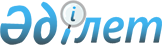 О внесении изменений в постановление акимата от 19 февраля 2016 года № 71 "Об определении перечня должностей специалистов в области здравоохранения, социального обеспечения, образования и культуры, являющихся гражданскими служащими и работающих в сельской местности, для которых за счет средств областного бюджета устанавливаются повышенные не менее чем на двадцать пять процентов должностные оклады и тарифные ставки по сравнению с окладами и ставками гражданских служащих, занимающихся этими видами деятельности в городских условиях"Постановление акимата Костанайской области от 18 апреля 2019 года № 161. Зарегистрировано Департаментом юстиции Костанайской области 2 мая 2019 года № 8389
      В соответствии с пунктом 9 статьи 139 Трудового кодекса Республики Казахстан от 23 ноября 2015 года акимат Костанайской области ПОСТАНОВЛЯЕТ:
      1. Внести в постановление акимата Костанайской области "Об определении перечня должностей специалистов в области здравоохранения, социального обеспечения, образования и культуры, являющихся гражданскими служащими и работающих в сельской местности, для которых за счет средств областного бюджета устанавливаются повышенные не менее чем на двадцать пять процентов должностные оклады и тарифные ставки по сравнению с окладами и ставками гражданских служащих, занимающихся этими видами деятельности в городских условиях" от 19 февраля 2016 года № 71 (опубликовано 4 апреля 2016 года в информационно-правовой системе "Әділет", зарегистрировано в Реестре государственной регистрации нормативных правовых актов под № 6206) следующие изменения:
      заголовок изложить в новой редакции:
      "Об определении перечня должностей специалистов в области здравоохранения, социального обеспечения, образования, культуры и лесного хозяйства, являющихся гражданскими служащими и работающих в сельской местности, для которых за счет средств областного бюджета устанавливаются повышенные не менее чем на двадцать пять процентов должностные оклады и тарифные ставки по сравнению с окладами и ставками гражданских служащих, занимающихся этими видами деятельности в городских условиях";
      пункт 1 изложить в новой редакции:
      "1. Определить перечень должностей специалистов в области здравоохранения, социального обеспечения, образования, культуры и лесного хозяйства, являющихся гражданскими служащими и работающих в сельской местности, для которых за счет средств областного бюджета устанавливаются повышенные не менее чем на двадцать пять процентов должностные оклады и тарифные ставки по сравнению с окладами и ставками гражданских служащих, занимающихся этими видами деятельности в городских условиях, согласно приложению 1 к настоящему постановлению.";
      приложение 1 к указанному постановлению изложить в новой редакции согласно приложению к настоящему постановлению.
      2. Государственному учреждению "Управление экономики и бюджетного планирования акимата Костанайской области" в установленном законодательством Республики Казахстан порядке обеспечить:
      1) государственную регистрацию настоящего постановления в территориальном органе юстиции;
      2) в течение десяти календарных дней со дня государственной регистрации настоящего постановления направление его копии в бумажном и электронном виде на казахском и русском языках в Республиканское государственное предприятие на праве хозяйственного ведения "Институт законодательства и правовой информации Республики Казахстан" для официального опубликования и включения в Эталонный контрольный банк нормативных правовых актов Республики Казахстан;
      3) размещение настоящего постановления на интернет-ресурсе акимата Костанайской области после его официального опубликования.
      3. Контроль за исполнением настоящего постановления возложить на курирующего заместителя акима Костанайской области.
      4. Настоящее постановление вводится в действие по истечении десяти календарных дней после дня его первого официального опубликования и распространяется на отношения, возникшие с 1 января 2019 года. Перечень должностей специалистов в области здравоохранения, социального обеспечения, образования, культуры и лесного хозяйства, являющихся гражданскими служащими и работающих в сельской местности, для которых за счет средств областного бюджета устанавливаются повышенные не менее чем на двадцать пять процентов должностные оклады и тарифные ставки по сравнению с окладами и ставками гражданских служащих, занимающихся этими видами деятельности в городских условиях
      1. Должности специалистов здравоохранения:
      1) руководитель (заведующий) складом специального медицинского снабжения.
      2. Должности специалистов социального обеспечения:
      1) руководитель организации стационарного типа (медико-социального учреждения для детей-инвалидов с психоневрологическими патологиями, медико-социального учреждения для детей-инвалидов с нарушением опорно-двигательного аппарата, медико-социального учреждения для инвалидов с психоневрологическими заболеваниями, медико-социального учреждения для престарелых и инвалидов, организаций, предназначенные для оказания специальных социальных услуг в условиях круглосуточного проживания), организации полустационарного типа (отделения дневного пребывания, территориальные и реабилитационные центры, организации, предназначенные для оказания специальных социальных услуг в условиях дневного длительного или временного (сроком до 6 месяцев) пребывания получателей услуг в организации);
      2) заместитель директора (руководителя) по социальной работе организации полустационарного типа, организации временного пребывания районного значения;
      3) заведующий медицинским отделением организации стационарного типа и полустационарного типа областного значения;
      4) врачи всех специальностей;
      5) медицинская (ий) сестра (брат);
      6) специалист по социальной работе;
      7) инструктор-методист по райттерапии (иппотерапии);
      8) инструктор по плаванию;
      9) руководитель (заведующий) аптекой;
      10) провизор (фармацевт);
      11) инструктор по лечебной физкультуре;
      12) акушер (ка);
      13) фельдшер;
      14) психолог;
      15) методист;
      16) воспитатель;
      17) логопед;
      18) учителя всех специальностей;
      19) инструктор по трудотерапии;
      20) культорганизатор (организатор по массовой работе);
      21) музыкальный руководитель;
      22) библиотекарь.
      3. Должности специалистов образования:
      1) учителя всех специальностей организаций дошкольного, начального, основного среднего, общего среднего образования, специальных (коррекционных) и специализированных организаций образования, в том числе учитель-дефектолог (олигофренопедагог, сурдопедагог, тифлопедагог), учитель-логопед, преподаватель-организатор начальной военной подготовки, мастер производственного обучения организаций технического и профессионального, послесреднего образования, педагог-психолог организаций образования, реализующих общеобразовательные учебные программы начального, основного среднего и общего среднего образования;
      2) руководитель ГУ и ГКП областного значения, руководитель ГУ и ГКП районного (городского) значения;
      3) руководитель ГУ и ГКП районного (городского) значения: малокомплектной школы, дошкольной организаций образования, методического кабинета (центра), кабинета психолого-педагогической коррекции;
      4) заместитель руководителя ГУ и ГКП районного (городского) значения (кроме малокомплектной школы);
      5) заместитель руководителя ГУ и ГКП районного (городского) значения: малокомплектной школы;
      6) руководитель отдела ГУ и ГКП районного (городского) значения;
      7) социальный педагог;
      8) педагог-организатор;
      9) педагог дополнительного образования;
      10) преподаватель высшего учебного заведения и организации технического и профессионального, послесреднего образования, в том числе преподаватель-организатор начальной военной подготовки;
      11) воспитатель;
      12) музыкальный руководитель (основных служб); 
      13) инструктор по физкультуре (основных служб);
      14) руководитель (заведующий) лагерем;
      15) руководитель (заведующий) мастерской;
      16) заместитель руководителя (заведующего) отдела, лаборатории ГУ и ГКП областного значения;
      17) культорганизатор;
      18) методист;
      19) аккомпаниатор (основных служб), аккомпаниатор;
      20) концертмейстер (основных служб), концертмейстер;
      21) медицинская (ий) сестра (брат);
      22) диетическая сестра;
      23) библиотекарь;
      24) руководитель (заведующий) библиотеки;
      25) врачи всех специальностей;
      26) художественный руководитель;
      27) балетмейстер;
      28) хормейстер;
      29) тренер-преподаватель;
      30) инструктор по плаванию (основных служб).
      4. Должности специалистов культуры:
      1) руководитель ГУ и ГКП областного значения;
      2) заместитель руководителя ГУ и ГКП областного значения;
      3) руководитель сектора ГУ и ГКП областного значения, руководитель отдела ГУ, ГКП областного значения;
      4) художники всех наименований (основных служб);
      5) старший научный сотрудник, младший научный сотрудник, научный сотрудник;
      6) главный хранитель фондов (города областного значения), хранитель фондов;
      7) экскурсовод;
      8) музейный смотритель;
      9) архивист по учету фондов музея;
      10) методист всех наименований (основных служб);
      11) руководитель филиала в ГУ областного значения.
      5. Должности специалистов лесного хозяйства:
      1) руководитель КГУ лесного хозяйства областного значения;
      2) заместитель руководителя КГУ областного значения;
      3) руководитель лесничества (лесничий) КГУ областного значения;
      4) начальник лесной пожарной станции областного значения;
      5) начальник лесопитомника КГУ областного значения;
      6) инженера всех специальностей основных служб лесного хозяйства и особо охраняемых природных территорий;
      7) охотовед;
      8) заместитель руководителя лесничества областного значения;
      9) мастер леса (участка);
      10) лесник (инспектор).
      Примечание:
      КГУ – коммунальное государственное учреждение; 
      ГКП – государственное коммунальное предприятие;
      ГУ – государственное учреждение.
					© 2012. РГП на ПХВ «Институт законодательства и правовой информации Республики Казахстан» Министерства юстиции Республики Казахстан
				Приложение
к постановлению акимата
от 18 апреля 2019 года № 161Приложение 1
к постановлению акимата
от 19 февраля 2016 года № 71